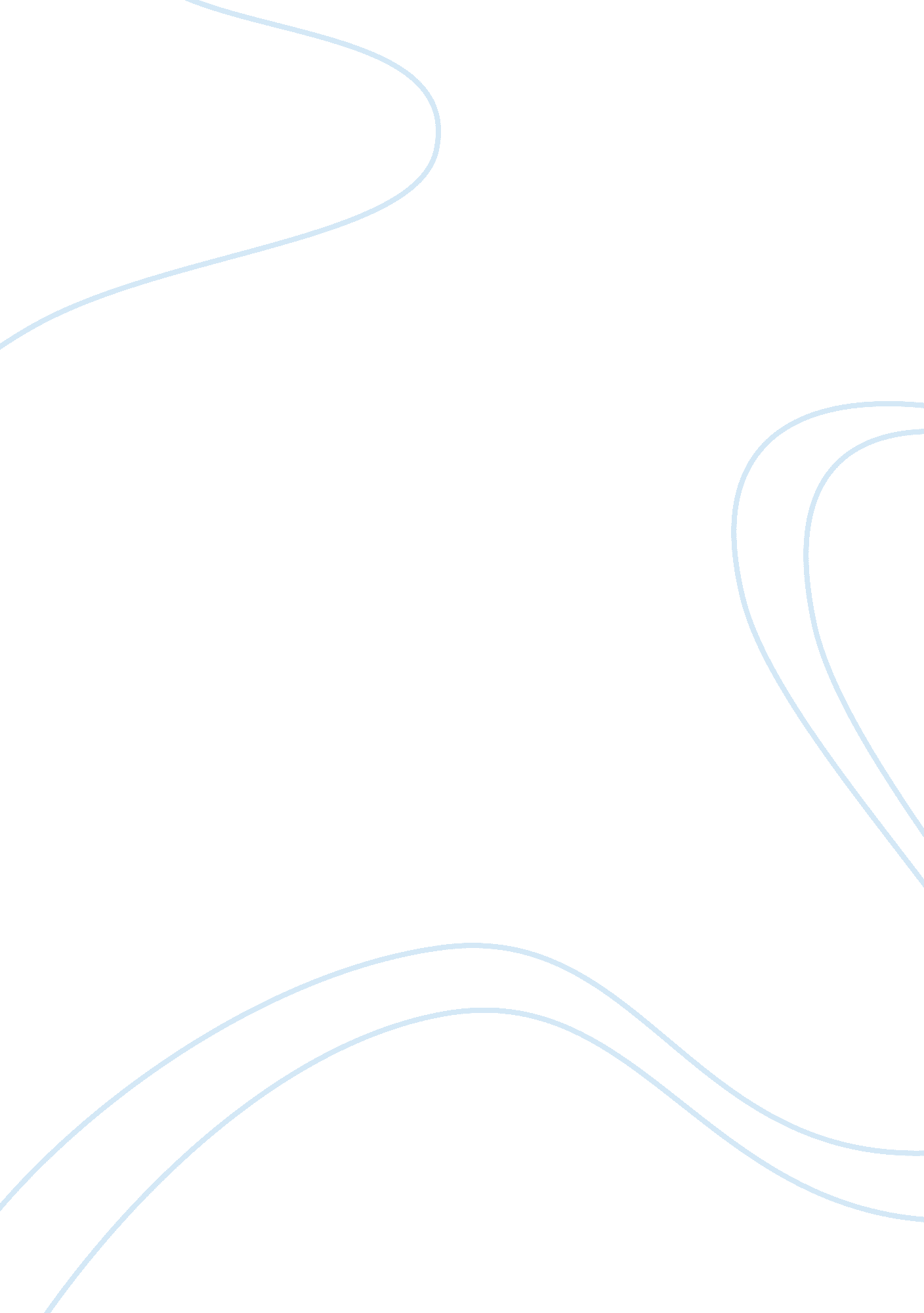 Personal statement example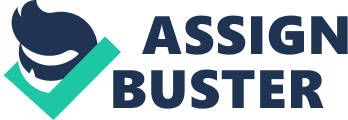 Personal ment There has always been an innate fascination and deep curiosity with personal concern for the environment. With increasing problems that are currently being experienced in all parts of the world that are either directly or indirectly linked with the environmental concerns, I have chosen Natural Science as a major field of endeavor, in addition to the previously pursued course of Bachelor of Science in Business Administration with focus in Accounting in 1993. The pressing issues and conditions manifesting in the environment that greatly influences man’s way of life is found to be intriguing and offers vast opportunities for a career path with potentials for personal and professional growth on a more holistic and multidisciplinary perspective. 
Natural science is more than a good choice. It is a dynamic and contemporarily relevant discipline that pervades various facets of human life. It is a broad based science education and will provide me with the theoretical foundation to be an instrumental contributor as a competent and qualified worker for future employers. I look forward to being a proactive citizen of the human race that is committed to protect, preserve and ensure sustainability of the natural resources of the environment. As one of my research findings revealed, natural science provides an integrated, quantitative, and interdisciplinary approach to the study of environmental systems. 
As I have been made aware, there are diverse disciplines within the Natural Science course that interested students can specialize in. I am actually interested in all disciplines as they are all interconnected and could provide the more holistic and comprehensive development of knowledge and abilities, if taken in its entirety. 
As a potential candidate for the position in future organizations that have core competencies and requirements for graduates from the Natural Science course, I have envisioned to begin as an environmental technician - gaining hands on field experience, leading to field supervisor or site foreman. I plan to utilize my quantitative and analytical abilities gained as an auditor; my communication and management skills gained as an accountant; and interpersonal skills gained as a floor coverer. 
Majoring in Bachelor of Science in Natural Science by August, 2011 would enable me to obtain a solid foundation and reinforced understanding of the diverse principles and potential relevant applications of environmental science in our contemporary times and in addressing environmental problems in the future. The foothold would enable me to be professionally competent and qualified to critically analyze impending problems to suggest and recommend appropriate solutions. The knowledge, skills and abilities that are honed are instrumental in achieving defined career goals and in ensuring that personal, professional, and organizational goals are congruent with each other. 
Finally, I am an avid promoter of continuing education. There is always a need to pursue further higher learning to expand one’s current knowledge on events that pertain to the course. Five years from now, I plan to be a site or team supervisor in the environmental science field. This can be achieved from gaining experience from the entry level and improving my skills through the organizational hierarchy. I am interested to delve into any of the following fields: from hazardous waste management, soil remediation, or environmental planning. Future higher education that would further hone my knowledge, experience, skills and abilities in this endeavor would be pursued to ensure that I would continue to be an instrumental contributor to the promotion, protection, and prevention of destruction of our environment and natural resources. 
Attached is my comprehensive resume for further evaluation and perusal. 